	Corona-frei - Meine Zeit zu HauseDatum: ____________________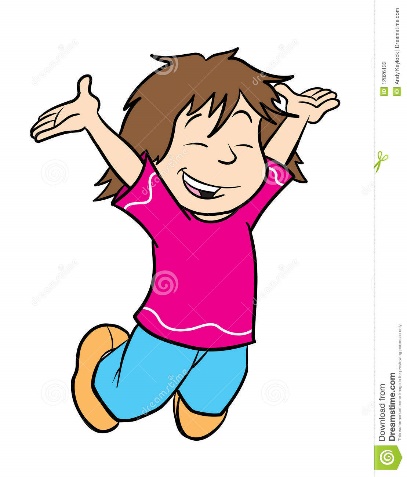 Darüber habe ich mich gefreut: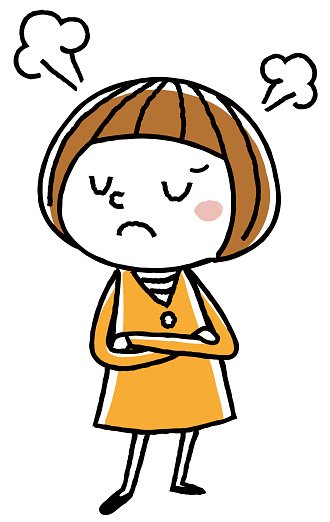 Das hat mich wütend gemacht:Das hat mich traurig gemacht: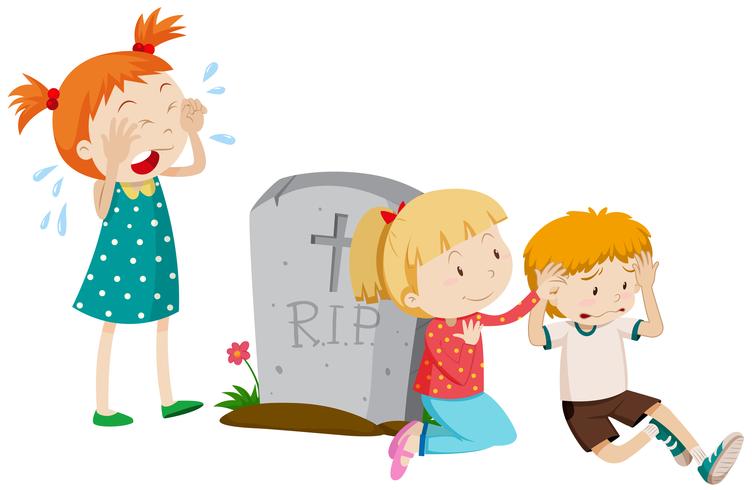 Darauf bin ich besonders stolz: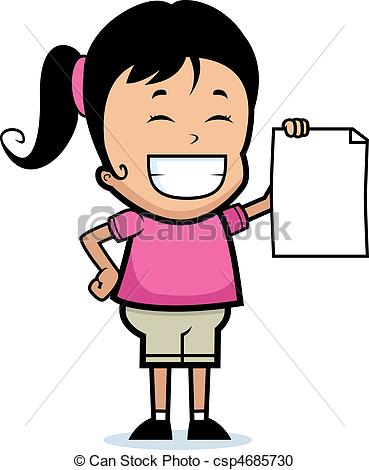 